        Alumínium Ablak és Homlokzat egyesület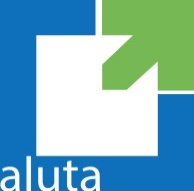 Levélcím: 1013 Budapest, Döbrentei tér 1.       mobil: +36 30 938-1240 	 aluta@aluta.huALUTA NÍVÓDÍJ 2024A pályázat kiírójaAz Aluta (Alumínium Ablak és Homlokzat Tagozati Egyesület) a hagyományainak megfelelően nyilvános pályázatot hirdet a tevékenységének célkitűzéseiben megfogalmazott szakmai elvárásoknak megfelelő, az alumínium-üveg homlokzatépítésben korszerű, kreatív, műszaki-technológiai kialakításában újszerű, környezettudatos, racionális és minősített szerkezetek alkalmazásával született építészeti alkotások elismerésére.A pályázat céljaA kiemelkedő színvonalú teljesítmények szakmai elismerése.Pályázati kategóriákAz ALUTA a Nívódíjat 2023-24 évben az alábbi kategóriában hirdeti meg:ALUTA Hallgatói Nívódíj: a végzős, szakirányú képzésben részvevő hallgatók körében színvonalas, a homlokzattervezésben különleges megoldással bíró tervanyagot bemutató hallgató(k) számára,ALUTA Építési Nívódíj “nagyprojekt” kategória: az az alumínium-üvegszerkezetet projektszerű méretben kivitelező, gyártó legjobbnak ítélt szak Kivitelező cég(ek) számáraALUTA Építési Nívódij “kisprojekt” kategória: a nem projektméretű munkákat kivitelező, legjobbnak ítélt Kivitelező szervezet(ek) részéreA pályázati feltételekA pályázaton résztvehet minden olyan természetes vagy jogi személy, illetőleg jogi személyiség nélküli gazdasági társaság(ok), aki(k):jogi személyiség esetében magyarországi székhellyel, jogi személyiség nélküli személy esetében magyarországi állandó lakhellyel rendelkeznek,a pályázathoz kitöltve benyújtják a jelentkezési és adatlapot,magukra nézve a pályázat kiírási feltételeit elfogadják, melyet a jelentkezési lap tartalmaz,pályázni lehet minden olyan alkotással, mely más személy szerzői és iparjogvédelmi jogát nem sérti,érvénytelen az a pályázat, mely a pályázati feltételeknek nem felel meg, vagy hiányos, vagy határidőn túl érkezik meg valamint: ALUTA Építési Nívódíj, “Kis- és Nagyprojekt” kategóriaAzon bejegyzett Alumíniumszerkezet-gyártók, építő cégek, melyek kivitelezésében elkészült létesítmények elhelyezkedése Magyarország,A kivitelezett létesítmény használatbavételt 2024. április 1-ig megkapta, illetőleg három évnél nem régebbiA pályázó cégnek magyarországi bejegyzett, az alumínium/üveg gyártás, felhasználás területén minimum 3 éves, szakmai gyakorlattal/működéssel kell rendelkeznie,Az alumínium-üvegszerkezet alkalmazása a létesítmény kialakításában különleges jelentőséggel bír.Az ALUTA Építési NÍVÓDÍJban részesített projekt felelős tervezője elnyeri az ALUTA Építési Nívódíj 2024 díjazott projekt Tervezője címet.ALUTA Hallgatói NívódíjA tanulmányaikat befejező, végzős hallgatók diplomamunkája, melyben az alumínium-üvegszerkezet alkalmazása meghatározó jelentőséggel bír,A pályázati munka 2023-24. tanév I. félévének lezárásáig készült.A benevezett épületek, építmények építési technológiája, rendeltetése, funkcionális és szerkezeti kialakítása a pályázat tekintetében nem meghatározóak.A pályázat beadási határidejeA pályázatot egy példányban postai úton ajánlott küldeményként, vagy futárszolgálat útján lehet eljuttatni az ALUTA Alumínium Ablak és Homlokzat Tagozati Egyesület címére: 1013 Budapest, Döbrentei tér 1. ALUTA NÍVÓDÍJ jelöléssel ellátva, 2024. 06. 03-ig (postai bélyegző szerint) illetőleg személyesen előzetes telefonon történt egyeztetés alapján az ALUTA irodájában előzetes telefonon történt egyeztetés alapján személyesenEgy pályázó több pályázatot is benyújthat.A pályázathoz mellékelni kell az ALUTA honlapjáról letölthető (www.aluta.hu) jelentkezési lapot, vagy az ALUTA irodájában 2024. március 1-től, előzetes telefonon történt egyeztetés alapján személyesen is átvehető jelentkezési lapot.A pályázat értékelése:A pályázatok értékelése egy fordulóban történik, mely során a bírálóbizottság dönt a beadott dokumentáció és kitöltött jelentkezési lap alapján az oklevelek odaítéléséről. A pályaművek elbírálására a zsűrizésre kijelölt helyszínen kerül sor.A bírálóbizottság döntéséről a pályázókat írásban értesíti. A döntéssel szemben jogorvoslatnak helye nincs.Az értékelés szempontjai: formai minőségújszerűség, eredetiséggazdaságosságversenyképességa kivitelezés minősége (ALUTA Építési Nívódíjak tekintetében)felhasználóbarát kialakításA Bírálóbizottság tagjai:-	Skardelli György Kossuth- és Ybl Miklós-díjas, Építészeti Príma Primissima díjas építészmérnök, a bírálóbizottság elnöke-	Fegyverneky Sándor építészmérnök az ALUTA elnöke-	Dr. habil Stocker György DLA, építészmérnök, a BME Építőmérnöki Kar Hidak és Szerkezetek Tanszék egyetemi magántanára, az ALUTA alelnöke.DíjazásA Hallgatói Nívódijban részesülő pályamű(vek) pénzjutalomban részesülnek, melynek összege netto 100.000.- Ft és a legszínvonalasabbnak ítélt pályamű elnyeri az ALUTA Hallgatói Nívódíját, amit a pályázónak átadott oklevél tanúsít.Az ALUTA Egyesület tagjainak benyújtott pályázat nyertesei az oklevél átadásakor az ALUTA Nívódíját kifejező műalkotást is megkapják. A nyertes pályázatokat az ALUTA színvonalas folyóiratban, illetve más médiákban bemutatja.EredményhirdetésA pályázat eredményének kihirdetésére, valamint a kategóriákban meghirdetett Nívódíjak átadására a nagy nyilvánosság előtt 2024. június 13-án megrendezett konferencián kerül sor.További információ az ALUTA irodában kérhető: ALUTA iroda: 1013 Budapest, Döbrentei tér 1. szám alatt Kotányi András: mobil: +36-30-938-1240; vagy e – mail-en: aluta@aluta.hu címen.Budapest, 2024.02.29.						 Fegyverneky SándorAz ALUTA Elnöke, sk.